Attendance:President: PresentFirst VP: Present
Second VP: Not Present
Secretary: PresentParliamentarian: PresentHistorian: PresentMeeting began: 9:02Delegates meeting moved to 2nd week of JulyJuly 14th, not July 7thThat time generally doesn’t work for anyoneStrapped for funds currentlyAmount of money: approximately noneRaise spirit feeTo $100?Nobody will pay $100 for spiritMore reasonably, $25-30Transportation set at $200 (motor coach for there and back, plus paying for motor drivers to stay at a hotel)GoFundMe? Bake sale? Lemonade stand?Fund for transportation or spirit?Transportation is more expensive; people can pay $30 for spiritFundraiser ideas (get all the delegates in on this!)Car washNeed: Hoses, sponges, towels, soapLawn mowingBake saleNot hard to bake!Lemonade standMerchandise (buttons, t-shirts, mugs, IJCL water bottles)GoFundMeWe have connections with NJCLers outside of IllinoisGOAL: (Maybe) $1000 for transportation by NJCLSend out email, post it on FacebookIs that too high?That’s 100 people giving $10 eachMake Fall Festivus a bigger thing and get a bigger turnoutIt was very small last year, being in KenwoodMake it in a more central location (like Barrington?)Get Barrington and Benet in on Festivus!Avoid the Benet basement (asbestos warning!)New Nuntius!It’ll be attached in the new email blastDeena Al-Ali can be in charge of Ludi/Olympika again this yearBiggest thing: spiritWe have a list of ideas and materials in the DriveBadges?$20 each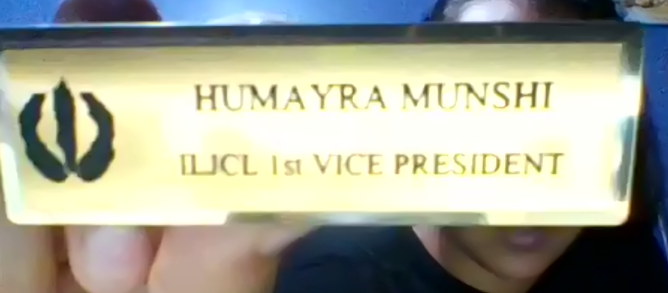 Buy from OfficeMaxBen knows how to acquire themFellowship activity: passing out index cards and writing down the day’s “gossip” TMZ-styleLocal Girl Accidentally Aces All of Ludi VolleyballSounds really funnyMore icebreakers, to spruce up Fellowship and the Delegates MeetingFruit BasketI’m Matteo and I like mangos, and this is Blake and he likes bamboozling.TeethMake a loose agenda for the Delegates Meeting and each FellowshipMake it efficient! Everyone’s grumpy and tired by FellowshipPacking list!Copy last year’sWe need to know spirit stuff ASAP!Every board member has to bring two bedsheets.Where to put the Delegates Meeting?The Strauss House?She’d be fine with itPlace where it’s outdoorsA park?In Chicago, it’s ~$250 to have it at a parkBarrington?Citizens’ Park?We could have picnic tablesAnd fold-out chairs!Set of picnic tables holding 75 people, $100/dayNo picnic tables: $50/hourThere might be people thereBarrington’s been tried-and-trueWe need a place with practice, ludi, t-shirt making, etc. potentialHave a rain plan BAleah’s houseChance of rain on July 14: 20%Around 20 people estimated to show upAt the meeting: collect spirit fees ($30 from 40 students is $1200)$1000 spirit budgetLeftover money goes to IJCL40 students, 50 delegatesMake a big Illinois sign (and don’t destroy it)Wooden IL All of ILLINOIS ILJCLHow to make it:Wooden letters at Michael’s?Matteo can make it at Boy Scouts, depending on materials?We can buy wood?Dimensions: Big enough so people see itIssue with wood: it’s big, it’s heavy, it’s woodThin, but big enough to be seen (10x10)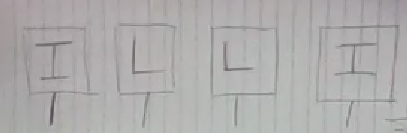 Gets more delegates involvedILLINOIS or ILJCL?ILJCL is cheaper and easier to manageOr IJCLCome at us, Indiana!People will be confusedILJCL is best, and we can hold up just ILMake Delegates Agenda a week before the Delegates MeetingIn Northside cafeteria, or the Strauss houseSpirit…12 spirit prizesDollar tree prizes- our budget is $15Spirit Budget: $1000$15 for prizes ($985 remaining)$420 for shirts ($565 remaning)Same thing as first day of spiritTuxedo shirts with names/quote on back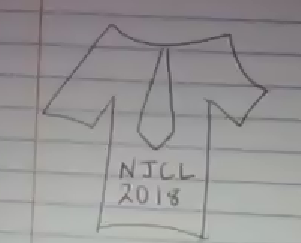 EVERYONE design a shirt by FridayAsk art friends for design helpThe shirts take up the bulk of our costs45 shirts = $402.30They take a while, so order them fast!Decorate plain white T-Shirts?Hats are relatively cheapGroup Shopping Day: Spirit prizes, spirit materialMake posters!At Delegates Meeting?On our own?Use 99 cent posterboardAt least 36 pieces of posterboard requiredBig enough that the entire delegation can see themGrey outfits for Rock n’ RollHobby Lobby sells them super cheapDiscuss spirit further with SahithiScrapbookPhysicalBest way to get pictures: Google Form?Reach out to past historiansUse social media to reach the delegationList of items!ShirtsGet the whole delegation yellow shirts for cornBring their own yellow shirts?Get half yellow, half purple for Purple & Gold DayWe’ll know Thursday what sizes and colors to buyA bottle or two of fabric paint, and a lot of acrylic paint; spray paint paper plates for penniesYou have to be 18 to buy spray paintMs. Strauss can get age barrier itemsTissue paper (lots of it!!)Green tutus for the board if we have money for itPaper plates (pack of 50)Jumbo popsicle sticksKeep all your receipts!Meet again soon for additional spirit discussion!Sometime this weekSeven-ish or later?Study for tests/contests/work on thingsHow to study: depends on the testsAll the past tests and keys are on the website!Prepare for Dramatic InterpFUTURE MEETINGSWeekend of July 7th: In-person meetingNext Skype/Zoom: July 2Aleah is officially registered to run for NJCL 1st VP(!!!)Everyone has to be at the farewell dance at least 10 minutes, as confirmed by another ILJCLerBut instead of other dances, there are card gamesMeeting adjourned: 10:40